О передаче Контрольно-счетному органуМариинско-Посадского района Чувашской Республики полномочий Контрольно-счетного органа Сутчевского сельского поселения Мариинско-Посадского района Чувашской Республики В соответствии с Федеральным законом от 06.10.2003 № 131-ФЗ «Об общих принципах организации местного самоуправления в Российской Федерации», статьей 3 Федерального закона от 07.02.2011 № 6-ФЗ «Об общих принципах организации и деятельности контрольно-счетных органов субъектов Российской Федерации и муниципальных образований» и Уставом Сутчевского сельского поселения Мариинско-Посадского района Чувашской Республики,Собрание депутатов Сутчевского сельского поселения р е ш и л о:1. Заключить с Мариинско-Посадским районным Собранием депутатов Чувашской Республики соглашение о передаче Контрольно-счетному органу Мариинско-Посадского района Чувашской Республики полномочий Контрольно-счетного органа Сутчевского сельского поселения Мариинско-Посадского района Чувашской Республики по осуществлению внешнего муниципального финансового контроля.2. Признать утратившим силу решение Сутчевского сельского поселения Мариинско-Посадского района от 03.07.2013 № 38-3 «О передаче Контрольно-счетному органу Мариинско-Посадского района полномочий контрольно-счетного органа Сутчевского  сельского поселения». 3. Настоящее решение вступает в силу со дня его официального опубликования в периодическом печатном издании «Посадский вестник».Глава Сутчевского сельского поселения	                                                        С.Ю. Емельянова                                                                                                                                                          Приложение к решению Собрания депутатов Сутчевского сельского поселения от  30.04.2021г.  № С-14/3          СОГЛАШЕНИЕо передаче Контрольно-счетному органу Мариинско-Посадского района Чувашской Республики полномочий Контрольно-счетного органа Сутчевского сельского поселения Мариинско-Посадского района Чувашской Республики по осуществлению внешнего муниципального финансового контроля д. Сутчево                                                                                        «___» ______ 2021 года Собрание депутатов Сутчевского сельского  поселения Мариинско-Посадского района Чувашской Республики (далее – Собрание депутатов сельского поселения) в лице главы Сутчевского сельского поселения Емельяновой Светланы Юрьевны, действующей на основании Устава Сутчевского сельского поселения Мариинско-Посадского района Чувашской Республики и Решения Собрания депутатов сельского поселения от _________ 2021 года № __, с одной стороны, Мариинско-Посадского районного Собрания депутатов Чувашской Республики (далее – районное Собрание депутатов) в лице Главы Мариинско-Посадского района Чувашской Республики Петрова Владимира Владимировича и Контрольно-счетный орган Мариинско-Посадского района Чувашской Республики (далее – контрольно-счетный орган района) в лице и.о. председателя Щербаковой Галины Николаевны, действующих на основании Устава Мариинско-Посадского района Чувашской Республики и решения Мариинско-Посадского районного Собрания депутатов от ________ 2021 года № ___, с другой стороны, заключили настоящее Соглашение о следующем:Предмет Соглашения1.1. Предметом настоящего Соглашения является передача контрольно-счетному органу района полномочий контрольно-счетного органа сельского поселения по осуществлению внешнего муниципального финансового контроля.1.2. Контрольно-счетному органу района передаются следующие полномочия контрольно-счетного органа сельского поселения:1.2.1) внешняя проверка годового отчета об исполнении бюджета сельского поселения;1.2.2) экспертиза проекта бюджета сельского поселения;1.2.3) другие полномочия контрольно-счетного органа сельского поселения, установленные федеральными законами, законами Чувашской Республики, уставом сельского поселения и нормативными правовыми актами Собрания депутатов сельского поселения.1.3. Внешняя проверка годового отчета об исполнении бюджета сельского поселения и экспертиза проекта бюджета сельского поселения ежегодно включаются в планы работы контрольно-счетного органа района.1.4. Другие контрольные и экспертно-аналитические мероприятия включаются в планы работы контрольно-счетного органа района с его согласия по предложению Собрания депутатов сельского поселения или Главы сельского поселения.1.5. Поручения Собрания депутатов сельского поселения подлежат обязательному включению в планы работы контрольно-счетного органа района при условии предоставления достаточных ресурсов для их исполнения.2. Срок действия Соглашения2.1. Соглашение заключено на период срока полномочий Мариинско-Посадского районного Собрания депутатов седьмого созыва, Собрания депутатов Сутчевского сельского поселения Мариинско-Посадского района четвертого созыва.2.2. При отсутствии письменного обращения какой-либо из сторон о прекращении действия Соглашения, направленного до истечения срока действия Соглашения, Соглашение считается пролонгированным на срок 1 год.Права и обязанности сторон3.1. Собрание депутатов района:3.1.1) устанавливает в муниципальных правовых актах полномочия контрольно-счетного органа района по осуществлению предусмотренных настоящим Соглашением полномочий;3.1.2) устанавливает штатную численность контрольно-счетного органа района с учетом необходимости осуществления предусмотренных настоящим Соглашением полномочий;3.1.3) может устанавливать случаи и порядок использования собственных материальных ресурсов и финансовых средств Мариинско-Посадского района Чувашской Республики для осуществления предусмотренных настоящим Соглашением полномочий;3.1.4) имеет право получать от контрольно-счетного органа района информацию об осуществлении предусмотренных настоящим Соглашением полномочий и результатах проведенных контрольных и экспертно-аналитических мероприятиях.3.2. Контрольно-счетный орган района:3.2.1) ежегодно включает в планы своей работы внешнюю проверку годового отчета об исполнении бюджета поселения и экспертизу проекта бюджета сельского поселения;3.2.2) включает в планы своей работы контрольные и экспертно-аналитические мероприятия, предусмотренные поручениями Собрания депутатов сельского поселения при условии предоставления достаточных ресурсов для их исполнения при необходимости;3.2.3) может включать в планы своей работы контрольные и экспертно-аналитические мероприятия, предложенные Собранием депутатов сельского поселения или Главой сельского поселения;3.2.4) проводит предусмотренные планом своей работы мероприятия в сроки, определенные по согласованию с инициатором проведения мероприятия (если сроки не установлены законодательством);3.2.5) для подготовки к внешней проверке годового отчета об исполнении бюджета сельского поселения имеет право в течение соответствующего года осуществлять контроль за исполнением бюджета сельского поселения и использованием средств бюджета сельского поселения;3.2.6) определяет формы, цели, задачи и исполнителей проводимых мероприятий, способы их проведения, проверяемые органы и организации в соответствии со своим регламентом и стандартами внешнего муниципального финансового контроля и с учетом предложений инициатора проведения мероприятия;3.2.7) имеет право проводить контрольные и экспертно-аналитические мероприятий совместно с другими органами и организациями, с привлечением их специалистов и независимых экспертов;3.2.8) направляет отчеты и заключения по результатам проведенных мероприятий в Собрание депутатов сельского поселения и Главе сельского поселения, размещает информацию о проведенных мероприятиях на официальном сайте Мариинско-Посадского района Чувашской Республики в сети «Интернет»;3.2.9) направляет представления и предписания администрации сельского поселения, другим проверяемым органам и организациям, принимает другие предусмотренные законодательством меры по устранению и предотвращению выявляемых нарушений;3.2.10) при выявлении возможностей по совершенствованию бюджетного процесса, системы управления и распоряжения имуществом, находящимся в собственности сельского поселения, направляет Собранию депутатов сельского поселения и Главе сельского поселения соответствующие предложения;3.2.11) в случае возникновения препятствий для осуществления предусмотренных настоящим Соглашением полномочий может обращаться в Собрание депутатов сельского поселения с предложениями по их устранению;3.2.12) ежегодно предоставляет Собранию депутатов сельского поселения и районному Собранию депутатов информацию об осуществлении предусмотренных настоящим Соглашением полномочий;3.2.13) сообщает Собранию депутатов сельского поселения о мерах по устранения нарушений законодательства и настоящего Соглашения, допущенных при осуществлении предусмотренных настоящим Соглашением полномочий, в течение 10 рабочих дней при получении решения Собрания депутатов сельского поселения о необходимости их устранения;3.3. Собрание депутатов сельского поселения:3.3.2) имеет право направлять в контрольно-счетный орган района предложения о проведении контрольных и экспертно-аналитических мероприятий и поручать ему проведение соответствующих мероприятий;3.3.3) имеет право предлагать контрольно-счетному органу района сроки, цели, задачи и исполнителей проводимых мероприятий, способы их проведения, проверяемые органы и организации;3.3.4) рассматривает отчеты и заключения, а также предложения контрольно-счетного органа района по результатам проведения контрольных и экспертно-аналитических мероприятий;3.3.6) рассматривает обращения контрольно-счетного органа района по поводу устранения препятствий для выполнения предусмотренных настоящим Соглашением полномочий, принимает необходимые для их устранения муниципальные правовые акты;3.3.7) имеет право принимать обязательные для контрольно-счетного органа района решения об устранении нарушений, допущенных при осуществлении предусмотренных настоящим Соглашением полномочий;3.4. Стороны имеют право принимать иные меры, необходимые для реализации настоящего Соглашения.Ответственность сторон4.1. Стороны несут ответственность за неисполнение (ненадлежащее исполнение) предусмотренных настоящим Соглашением обязанностей, в соответствии с законодательством и настоящим Соглашением.Заключительные положения5.1. Настоящее Соглашение вступает в силу с момента его подписания всеми сторонами.5.2. Изменения и дополнения в настоящее Соглашение могут быть внесены по взаимному согласию сторон путем составления дополнительного соглашения в письменной форме, являющегося неотъемлемой частью настоящего Соглашения.5.3. Действие настоящего Соглашения может быть прекращено досрочно по соглашению сторон либо в случае направления Собранием депутатов сельского поселения или Собранием депутатов района другим сторонам уведомления о расторжении Соглашения.5.4. Соглашение прекращает действие после окончания проводимых в соответствии с ним контрольных и экспертно-аналитических мероприятий, начатых до заключения соглашения (направления уведомления) о прекращении его действия, за исключением случаев, когда соглашением сторон предусмотрено иное.5.5. Неурегулированные сторонами споры и разногласия, возникшие при исполнении настоящего Соглашения, подлежат рассмотрению в порядке, предусмотренном законодательством.5.6. Настоящее Соглашение составлено в трех экземплярах, имеющих одинаковую юридическую силу, по одному экземпляру для каждой из сторон.ЧĂВАШ РЕСПУБЛИКИСĔнтĔрвĂрри РАЙОНĚКУКАШНИ ПОСЕЛЕНИЙĚНДЕПУТАТСЕН ПУХĂВĚЙЫШĂНУ30.04.2021 г.  С-14/3 №Кукашни  ялě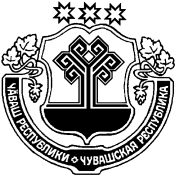 ЧУВАШСКАЯ РЕСПУБЛИКАМАРИИНСКО-ПОСАДСКИЙ РАЙОНСОБРАНИЕ ДЕПУТАТОВСУТЧЕВСКОГО СЕЛЬСКОГОПОСЕЛЕНИЯРЕШЕНИЕ30.04.2021 г. № С-14/3деревня СутчевоГлаваМариинско-Посадского района Чувашской Республики_________________   В.В. ПетровГлава Сутчевского сельского поселения Мариинско-Посадского района Чувашской Республики_______________   С.Ю. Емельянова                                   Председатель Контрольно-счетного органа Мариинско-Посадского района Чувашской Республики _________________ Г.Н. Щербакова